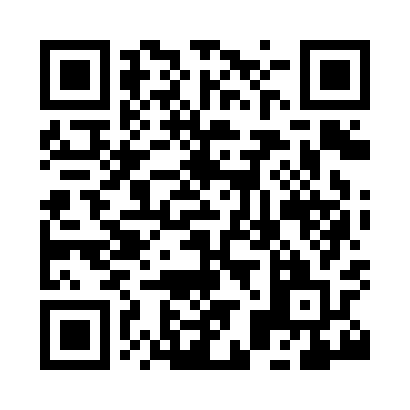 Prayer times for Bewdley, Herefordshire, UKWed 1 May 2024 - Fri 31 May 2024High Latitude Method: Angle Based RulePrayer Calculation Method: Islamic Society of North AmericaAsar Calculation Method: HanafiPrayer times provided by https://www.salahtimes.comDateDayFajrSunriseDhuhrAsrMaghribIsha1Wed3:375:371:066:158:3610:382Thu3:335:361:066:168:3810:413Fri3:305:341:066:178:3910:434Sat3:275:321:066:188:4110:465Sun3:245:301:066:198:4310:496Mon3:215:281:066:208:4510:527Tue3:185:261:066:218:4610:568Wed3:155:251:066:228:4810:579Thu3:145:231:066:238:4910:5810Fri3:145:211:066:248:5110:5911Sat3:135:191:066:258:5310:5912Sun3:125:181:066:268:5411:0013Mon3:115:161:066:268:5611:0114Tue3:105:151:066:278:5711:0215Wed3:105:131:066:288:5911:0316Thu3:095:121:066:299:0111:0317Fri3:085:101:066:309:0211:0418Sat3:075:091:066:319:0411:0519Sun3:075:071:066:329:0511:0620Mon3:065:061:066:339:0711:0621Tue3:055:051:066:349:0811:0722Wed3:055:031:066:349:0911:0823Thu3:045:021:066:359:1111:0924Fri3:045:011:066:369:1211:0925Sat3:035:001:066:379:1411:1026Sun3:034:591:066:389:1511:1127Mon3:024:571:076:389:1611:1128Tue3:024:561:076:399:1711:1229Wed3:014:551:076:409:1911:1330Thu3:014:551:076:419:2011:1331Fri3:004:541:076:419:2111:14